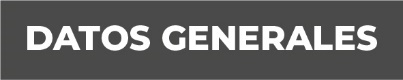 Nombre Iván Carlos Aguilar AlegreGrado de Escolaridad Maestría Cédula Profesional (Licenciatura) 4005285Cédula Profesional (Maestría) 09311317Teléfono de Oficina (228) 8-17-32-78 y (228) 8-12-33-97Correo Electrónico iaguilar@fiscaliaveracruz.gob.mxFormación Académica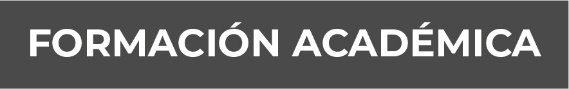 Año 1999-2003 Licenciatura en Derecho Universidad VeracruzanaAño 2003-2005 Maestría en Derecho Constitucional y Juicio de Amparo.Universidad de Xalapa.Trayectoria Profesional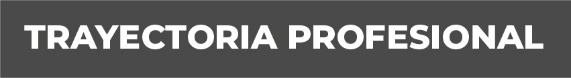 El 16 de febrero del año 2004, ingreso a la Procuraduría General de Justicia del Estado de Veracruz;Cargos:Agente del Ministerio Púbico comisionado a la Agencia Primera conciliador e investigadorzona centro Xalapa. Agente séptimo del Ministerio Público Conciliador e Investigador zona noreste Xalapa, año 2004- 2008Agente octavo del Ministerio Público Investigador Adscrito a la Dirección General de Investigaciones Ministeriales de la PGJ del Estado junio 2008.Agente del Ministerio Público encargado de la Agencia Especializada en robo a comercio Zona conurbada Veracruz-Boca del Río. agosto 2008.Agente del Ministerio Publico para asesoría y consulta, adscrito a la BOM (Base de Operaciones Mixtas) del operativo “Veracruz Seguro”de la Ciudad y Puerto de Veracruz, junio - agosto de 2008.Agente del Ministerio Público auxiliar del C. Procurador General de Justicia del Estado de Veracruz de Ignacio de la Llave. Septiembre de 2008 - marzo de 2015 Fiscal auxiliar del Fiscal General del Estado Marzo de 2015 - marzo de 2017.Fiscal noveno adscrito a la Fiscalía de Investigaciones Ministeriales.Marzo de 2017 - Mayo de 2019 Encargado de Despacho del Instituto de Formación Profesional de La Fiscalía General del Estado 23 de septiembre de 2019 al 15 de noviembre de 2019Director del Instituto De Formación Profesional de la Fiscalía General del Estado16 de noviembre de 2019 a la fecha C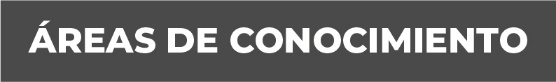 Catedrático de la facultad de derecho de la Universidad Veracruzana desde agosto 2012 a la fecha. impartiendo las experiencias educativas de Derecho Procesal, Derecho Constitucional Mexicano, Derecho Penal General, Derecho Procesal Penal, Derecho Constitucional Mexicano, Derecho Penal Especial, Derecho Procesal Penal, Derecho Electoral, Derecho Penal Especial Y Derecho Constitucional Mexicano, Títulos Y Operaciones De Crédito De Febrero.Miembro de Las Academias de: Derecho Penal, Derecho Procesal, Derecho Constitucional Y Derecho Mercantil de La Facultad De Derecho de La Universidad Veracruzana.